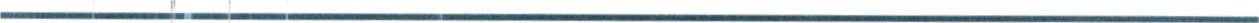 Nr zgłoszeniaKarta zgłoszenia dziecka do Żłobka Miejskiego w Zieloncel . Dane dziecka:2. Dane rodziców/opiekunów dziecka:3. Informacje o dziecku:4. Deklarowany pobyt dziecka w placówce:l. Godziny pobytu dziecka w placówce: od .do ..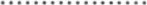 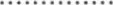 2. Razem ilość godzin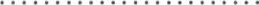 5. Informacje związane  z zapisem do Żłobka Miejskiego:Nabór dotyczy dzieci z rocznika 2022.W pierwszej kolejności do Żłobka Miejskiego przyjmowane są dzieci wg kryteriów rekrutacji, którym przyznana jest określona wartość punktowa.W tabeli należy podkreślić właściwą odpowiedźDokumenty potwierdzające spełnianie przez kandydata kryteriów:ad. 1 	zamieszkanie - zaświadczenie potwierdzające meldunek lub oświadczenie 
o zamieszkaniu w Zielonce lub kserokopia pierwszej strony stosowego PIT;ad. 2	podatek dochodowy - kserokopia pierwszej strony stosownego PIT ostatnio złożonego, potwierdzonego za zgodność oryginałem;ad. 3	niepełnosprawność - orzeczenie o niepełnosprawności lub o stopni niepełnosprawności lub orzeczenie równoważne w rozumieniu przepisów ustawy z dnia 27.08.1997 r. 
o rehabilitacji zawodowej i społecznej oraz zatrudnieniu osób niepełnosprawnych 
(tj. Dz.U. z 2016 r. poz. 2046 z póżn. zm.);ad. 4   praca/studia rodziców/prawnych opiekunów - zaświadczenie z zakładu pracy 
o zatrudnieniu; w przypadku samozatrudnienia aktualny wpis do Centralnej Ewidencji 
i Informacji o Działalności Gospodarczej; zaświadczenie z uczelni zawierające informację o kontynuacji studiów w systemie stacjonarnym;ad. 5  samotne wychowywanie dziecka - dokument potwierdzający samotne wychowywanie dziecka; ad. 6   zaświadczenie z zakładu pracy o zatrudnieniu; w przypadku samozatrudnienia aktualny wpis do Centralnej Ewidencji i Informacji o Działalności Gospodarczej; zaświadczenie z uczelni zawierające informację o kontynuacji studiów w systemie stacjonarnymad. 7 	dzieci z interwencji różnych instytucji publicznych (np. OPS, Kuratora  Sądowego) - stosowne zaświadczenie;ad. 8	dzieci niepełnosprawne lub ze specjalnymi potrzebami rozwojowymi 
- orzeczenie o niepełnosprawności lub/i orzeczenie o specjalnych potrzebach rozwojowych lub edukacyjnych (dzieci niepełnosprawne lub ze specjalnymi potrzebami rozwojowymi mogą zostać przyjęte  pod warunkiem, że Żłobek Miejski posiada możliwość zapewnienia szczególnej opieki w odniesieniu do potrzeb dziecka oraz zaleceń wynikających z - orzeczenia o niepełnosprawności lub/i orzeczenia o specjalnych potrzebach rozwojowych lub edukacyjnych).ad. 9    oświadczenie o wielodzietności (dzieci poniżej 18 r.ż.)Powyższe dokumenty powinny być składane w oryginale albo kopii poświadczonej za zgodność z oryginałem przez rodzica/opiekuna prawnego kandydata lub notarialnie poświadczonej kopii albo urzędowo poświadczonego  zgodnie z art. 76 a § 1 KPA odpisu lub wyciągu z dokumentu.6. Oświadczenie:Oświadczam, że wszystkie dane zawarte w karcie zgłoszenia oraz w załącznikach są zgodne 
z aktualnym stanem faktycznym i prawnym oraz że jestem świadomy/a odpowiedzialności karnej za złożenie fałszywego oświadczenia. Zielonka, dnia ……………………….                                               ……………………………………….czytelne podpisy rodzicówWyrażam zgodę na przetwarzanie danych osobowych zawartych we wniosku innych niż wymienionych w art. 3a ust 1 ustawy z dnia 4 lutego 2011 r. o opiece nad dziećmi w wieku do lat 3 (Dz. U. z 2019 r. poz. 409) w celu przeprowadzenia procedury rekrutacji do żłobka, zgodnie z Rozporządzeniem Parlamentu Europejskiego i Rady (UE) 2016/679 dnia 27 kwietnia 2016 r. w sprawie ochrony osób fizycznych w związku z przetwarzaniem danych osobowych 
i w sprawie swobodnego przepływu takich danych oraz uchylenia dyrektywy 95/46/WE. Administratorem danych jest Żłobek Miejski w Zielonce ul. Staszica 16.Zielonka, dnia ……………………………                                                 ..……………………………………….czytelne podpisy rodziców7. Decyzja o przyjęciu dziecka do Żłobka Miejskiego w Zielonce:¹ Zgodnie z art. 233 § 1 Kodeksu karnego - kto, składając zeznanie mające służyć za dowód 
w postępowaniu sądowym lub innym postępowaniu prowadzonym na podstawie ustawy, zezna nieprawdę lub zataja prawdę, podlega karze pozbawienia wolności do lat 3. (Dz.U. z 2016 r. poz. 1137)INFORMACJA O OCHRONIE DANYCH OSOBOWYCH dla osób składających kartę zgłoszenia dziecka do Żłobka Miejskiego 
w ZielonceRealizując obowiązek informacyjny określony w art. 13 ust. 1 i ust 2 Rozporządzenia Parlamentu Europejskiego i Rady (UE) 2016/679 z dnia 27 kwietnia 2016 r. w sprawie ochrony osób fizycznych w związku z przetwarzaniem danych osobowych i w sprawie swobodnego przepływu takich danych oraz uchylenia dyrektywy 95/46/WE (ogólne rozporządzenie o ochronie danych) (Dz. Urz. UE L 119 z 04.05.2016, str. l), zwanego dalej „RODO” Administrator danych przekazuje następujące informację:l . Administratorem Państwa danych osobowych jest Dyrektor Żłobka Miejskiego w Zielonce 
z siedzibą przy ul. Staszica 16, 05-220 ZielonkaW sprawach związanych z ochroną danych osobowych mogą się Państwo kontaktować 
z Inspektorem Ochrony Danych pod adresem email: iod.mp4@zielonka.pl lub telefonicznie pod nr telefonu 505 002 774.Państwa dane osobowe są zbierane i przetwarzane w celu podjęcia działań przed zawarciem umowy RODO art. 6 ust. 1 lit b, wypełnienia obowiązku prawnego ciążącego na administratorze RODO art. 6 ust. 1 lit. c oraz ustawy z dnia 4 lutego 2011 r. o opiece nad dziećmi w wieku do lat 3 (Dz.U. z 2020 poz. 326 ze zmianami).Dane osobowe nie będą udostępniane podmiotom innym, niż upoważnione na podstawie przepisów prawa,Dane osobowe przechowywane będą przez okres niezbędny do realizacji celu dla jakiego zostały zebrane a następnie przez okres niezbędny do zrealizowania przepisów dotyczących archiwizowania danych obowiązujących u Administratora (Jednolity Rzeczowy Wykaz Akt).Mają Państwo prawo dostępu do swoich danych osobowych (na podstawie art. 15 RODO), prawo do żądania sprostowania danych (na podstawie art. 16 RODO), prawo do żądania usunięcia danych (na podstawie art. 17 RODO), prawo żądania ograniczenia przetwarzania 
(na podstawie art. 18 RODO).Osoba, której dane są przetwarzane, ma prawo do wniesienia skargi do organu nadzorczego, którym jest Prezes Urzędu Ochrony Danych Osobowych.Podanie danych zawartych w Karcie Zgłoszenia Dziecka nie jest wymogiem ustawowym, stanowi jednak warunek udziału w postępowaniu rekrutacyjnym, konsekwencją niepodania będzie brak możliwości udziału w rekrutacji.Dane osobowe nie będą przetwarzane w sposób zautomatyzowany, w tym również nie będą profilowane.……………………………………………… 							Data i podpisImię i nazwisko dzieckaData i miejsce urodzeniaPESEL dzieckaAdres zamieszkaniaImię i nazwisko matki/opiekuna prawnegoPESELAdres miejsca zamieszkaniaAdres poczty elektronicznej i numery telefonów kontaktowychMiejsce pracy lub miejsce pobierania naukiImię i nazwisko ojca/opiekuna prawnegoPESELAdres miejsca zamieszkaniaAdres poczty elektronicznej 
i numery telefonów kontaktowychMiejsce pracy lub miejsce pobierania naukiDane o stanie zdrowia, stosowanej diecie i rozwoju psychofizycznym dziecka  1Czy dziecko ma stałe miejsce zamieszkania w Zielonce?TAK/NIE2a) Czy oboje rodzice/opiekunowie prawni odprowadzają podatek dochodowy w mieście Zielonka (pytanie nie dotyczy osób samotnie wychowujących dzieci) ?b) Czy tylko jeden z rodziców/opiekun prawny odprowadza podatek dochodowy w mieście Zielonka?TAK / NIE TAK / NIE3Czy rodzic/opiekun prawny posiada orzeczenie o niepełnosprawności w stopniu znacznym lub umiarkowanym?TAK / NIE4Czy oboje rodzice/opiekunowie prawni pracują lub uczą się w systemie dziennym (pytanie nie dotyczy osób samotnie wychowujących dzieci )?TAK / NIE5Czy rodzic/opiekun prawny jest osobą samotnie wychowującą dzieci)?TAK / NIE6Czy rodzic/opiekun prawny będąc osobą samotnie wychowującą dziecko/dzieci pracuje lub uczy się w systemie dziennym?TAK / NIE7Czy rodzina jest objęta opieką różnych instytucji publicznych?
(OPS, Kurator Sądowy…)TAK / NIE8Czy dziecko, którego dotyczy wniosek jest niepełnosprawne lub ze specjalnymi potrzebami rozwojowymi?TAK / NIE9Czy dziecko, którego dotyczy wniosek, ma dwoje lub więcej rodzeństwa poniżej 18 roku życia?TAK / NIE